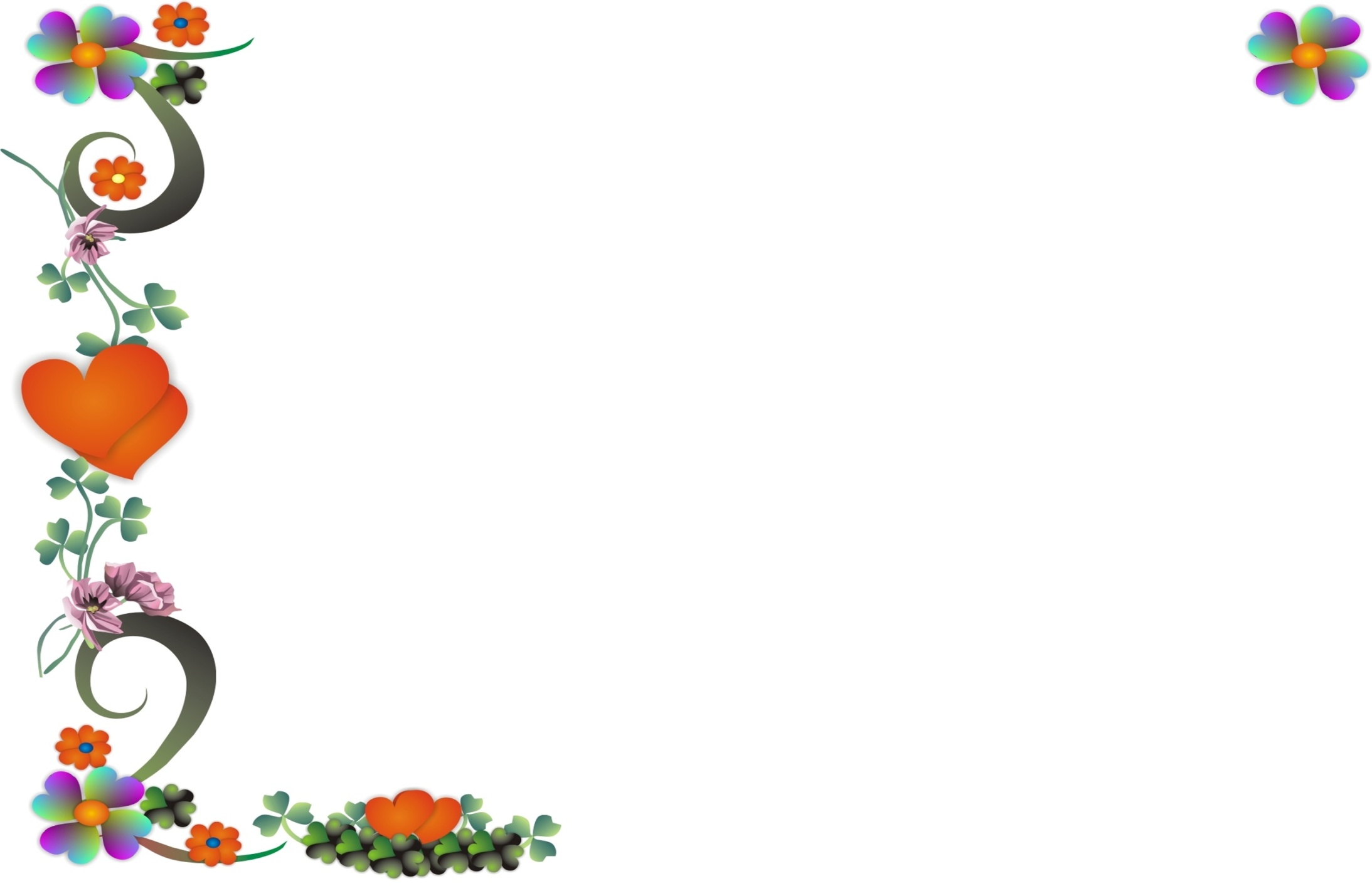 November 2023SUNMONTUEWEDTHUFRISAT12345678910121314151617181920212224252627282930Notes:Notes: